Lesson Objectives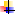 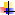 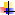 What do you understand by the term “Fiscal Policy”?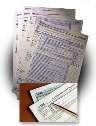 Using the graphic below, identify the main sources of government revenue.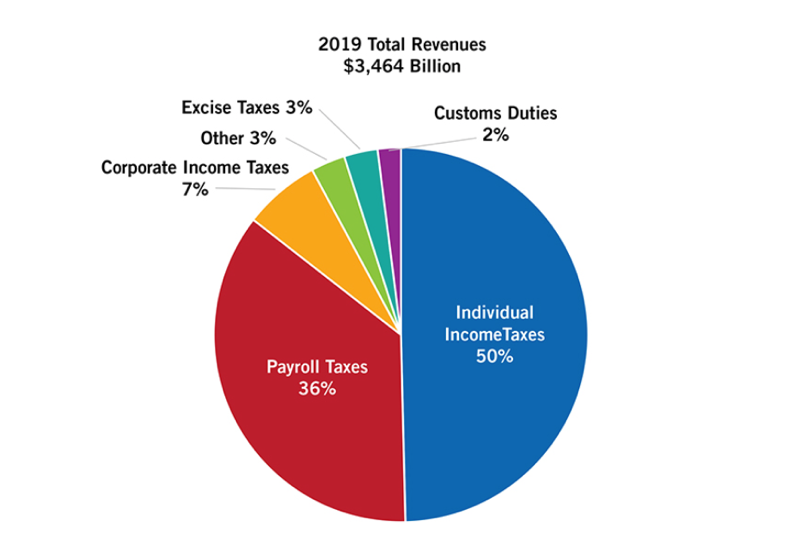 What are the main items of government expenditure?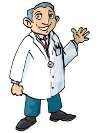 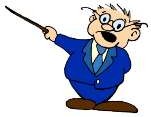 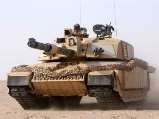 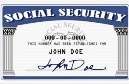 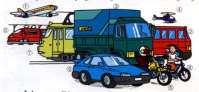 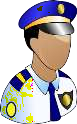 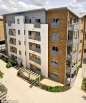 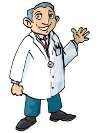 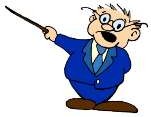 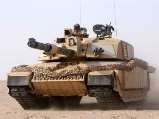 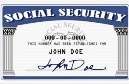 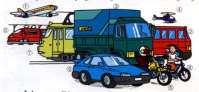 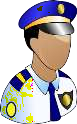 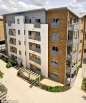 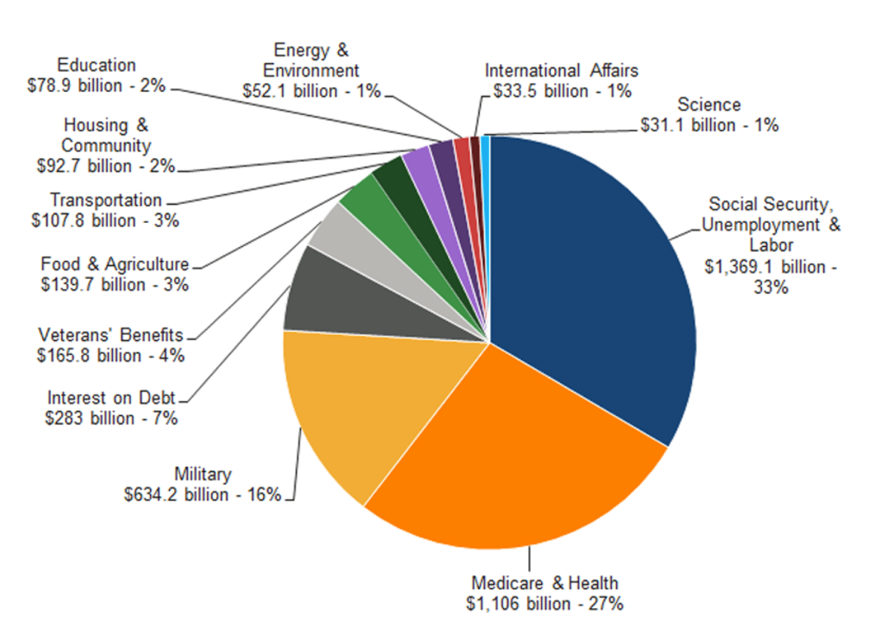 As well as the above areas of government expenditure (the names of which can vary from country to country, we can also classify government expenditure as either:-Give some examples of each of the following in the table below:Current expenditure    Capital expenditureTransfer payments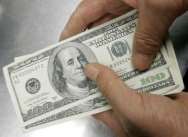 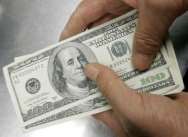 Each year the government prepares their budget for the next year. They have one of three options.Balanced budget  	  Budget surplus  	  Budget deficit  	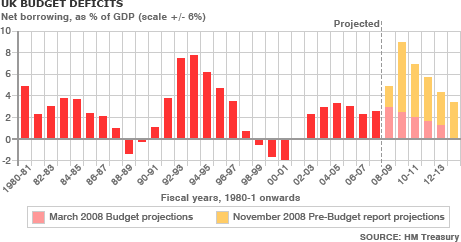 What do you notice about the U.K. government’s budget from the diagram above?What is the national debt?	What is the relationship between the government’s yearly budget deficit/surplus and the national debt?Find the USA’s National Debt Clock, what is the current level of the national debt, what percent of GDP does this represent?	Outline some of the advantages and disadvantages of the government having a large national debt.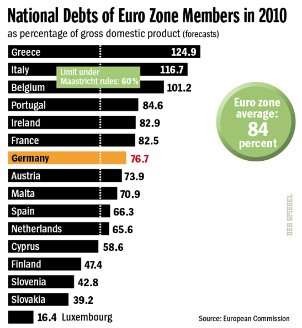 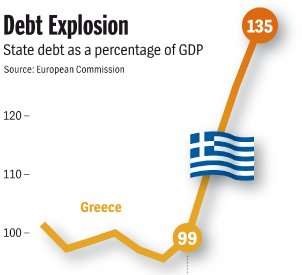 How do the governments borrow money?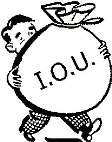 Using the table below illustrate the difference between a contractionary fiscal policy and an expansionary fiscal policy.Why might the government pursue an expansionary fiscal policy?On the diagram below illustrate the impact of such a policy on the economy.Price Level0	Real G.D.P.What are the potential disadvantages of an expansionary fiscal policy?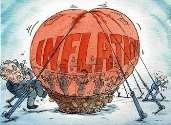 Explain what is meant by a contractionary fiscal policy and explain why the government may wish to pursue this objective.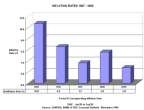 Illustrate on the diagram below the potential impact of a contractionary fiscal policy on the macroeconomy:Price Level0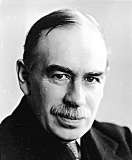 Real G.D.P.	What are the drawbacks of a contractionary fiscal policy?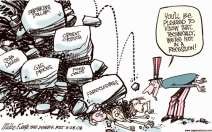 1.2.3.4.20.	What will happen to government spending and revenues during the business cycle?The implementation of fiscal policy to achieve macroeconomic objectives may not be effective for several reasons.	However, one of the main criticisms leveled at fiscal policy (expansionary fiscal policy) is that it leads to ‘crowding out’.The key to understanding this concept is that ‘savings’, of which there are a finite amount in the economy, are used to purchase government debt as opposed to being lent to the private sector (firms) in the form of loans or purchase of company shares/debt.Capital ExpenditureTransfer payments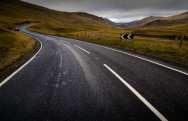 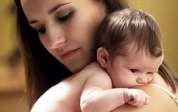 AdvantagesDisadvantagesType of Fiscal PolicyTaxationGovernment Spending   Contractionary   ExpansionaryPeriod of thebusiness cycleGovernmentSpendingIncomeTaxGovernmentRevenueDeficit/SurplusRecessionBoomImpact on consumer/firm behaviourTime lagsPolitical factorsSupply-side factors